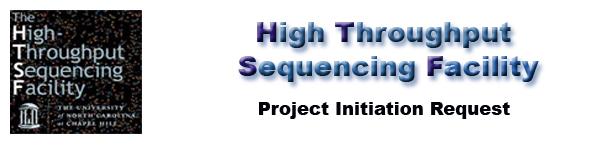 Principal InvestigatorOther LAB Personnel (including coPI)(Add lines as needed, non UNC Personnel will not have an ONYEN)Project Information (check all that apply)The UNC Genomics Core Laboratories are not HIPAA compliant and cannot accept samples with identifying patient information.Sample Details:Sample type to submitRAW MATERIAL ChIP DNA/ FAIRE seq DNA (specify antibody used):       Whole Genomic DNA Amplicon Total RNA mRNA LIBRARIES: Study prepared libraries	Specify Library Type made by study:       POOLS: Study made libraries which are pooled            Specify Library Type made by study:      	Specify number of libraries in pool:       OtherThere is a limited number of other material types that UNC HTSF will accept. Please confirm with the HTSF prior to submitting. HTSF DOES NOT ISOLATE RNA or DNA (Specify):      Library Services Requested (check all that apply and circle or highlight desired format)Data Delivery and Analysis:Data Delivery –                     LCCC pipeline                  Study Data folder on ITS Research Computing                           Study folder data path (if known):                       Do you require a folder to be set up? HTSF can request a folder to be created for your needs. PLEASE NOTE: All non UNC studies will have data delivered via Google Cloud at this time. There is a small fee/Gb for this service. You will receive an email with the link to access the data with 5 days of delivery.DATA Analysis --  Study requires Data analysis Assistance – The HTSF will request BARC (Bioinformatics and Analytics Research Collaborative) to reach out to arrange a consult to determine your needs and the cost for the service Data analysis – Project will do it’s own analysis, Please list people responsible for analysisPROJECT DESCRIPTIONPlease insert brief statements Hypothesis/Specific Aims Background and Significance (One paragraph maximum please.) Comments, Special Considerations and/or Additional Instructions: HTSF Account title        Name:NameEmailUNC ONYENTelephone This is clinical research (as defined by the NIH) This is translational researchSpecies:  Human    Mouse    Other (please specify:     )RNA/DNA source(s) (tissue/ cell type/ FFPE/ Frozen):      QA/QC Service ONLY: (specific QAQC method will be indicated upon submission) DNA QC  RNA QC Library Preparation Services: Illumina Library preparation DNA       Final Library type:             DNA SEQ             Exome Capture             Custom Service request: Please indicate what is required (requires consult)             R&D RNA Tru Seq       Final Library type:             Total RNA                           mRNA             Low conc. RNA             small RNA ( miRNA/ micro RNA)             Custom Service request: Please indicate what is required (requires consult)             R&D CHiPSeq/ FAIREseq Amplicon / 16s metagenomics            Other Illumina Library services Please indicate what is required (requires consult)Sequencing Services Requested (check all that apply and circle or highlight desired format)Sequencing Platform(s) (check all that apply)NameEmailONYENTelephone